CURSO 2018/2019Nunca es tarde para aprenderALFABETIZACIÓNCULTURA GENERALSi quieres repasar tus conocimientos, ampliar tu formación y ponerte al día…INFORMACIÓN Y MATRÍCULA: A partir del 1 de octubre de 2018	Preguntar en el AYUNTAMIENTOPROXIMAMENTE SE COMUNICARÁ FECHAS Y HORARIOS¡Si quieres… puedes!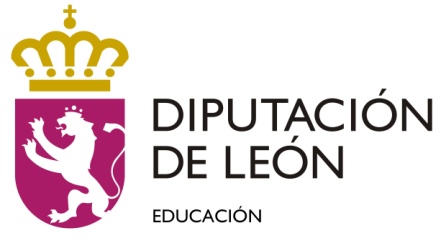 EDUCACIÓN DE PERSONAS ADULTAS